Relatório de Ouvidoria – Nº 010/2020Relatório estatístico com o desempenho em relação aos pedidos de acesso à informação sobre COVID-19Edmar Moreira Camata  Secretário de Estado de Controle e TransparênciaMirian Porto do SacramentoSubsecretário de Estado da TransparênciaEquipe Técnica: Audicéia Lima Silva AndradeAuditora do Estado – Ouvidora GeralMarcela Santos Palassi Tallon NettoAuditora do Estado - Equipe da Ouvidoria Geral do Estadonovembro/2020Sumário1	INTRODUÇÃO	32	CONTEXTUALIZAÇÃO	33	ANÁLISE QUANTITATIVA	44	CONCLUSÃO	8Em consonância com a Legislação institucional da SECONT, nº 856/2017 e a Lei Estadual nº  9871/2012 apresenta-se os resultados dos exames realizados no período de 1º a 31 de outubro de 2020 quanto ao desempenho em relação aos pedidos de acesso à informação sobre COVID-19 recebidos pelo Sistema de Ouvidoria do Poder Executivo do Estado do Espírito Santo.Em março de 2020, através do Decreto nº 4593-R, de 13 de março de 2020, o Governo do Estado decretou o estado de emergência em saúde pública no Estado do Espírito Santo e estabeleceu medidas sanitárias e administrativas para prevenção, controle e contenção de riscos, danos e agravos decorrentes do surto de coronavírus (COVID-19).A partir de então, o governo estadual passou a regular o funcionamento dos estabelecimentos públicos e privados, bem como orientar sobre a restrição de circulação da população e os cuidados necessários para evitar a contaminação pelo coronavírus.No dia 20 de março de 2020, a Secretaria de Controle e Transparência – SECONT publicou a Portaria nº 004-R que suspendeu, por prazo indeterminado, os atendimentos presenciais nas Ouvidorias pertencentes ao Sistema Integrado de Ouvidoria do Estado do Espírito Santo.Neste dia foi criado o assunto “Coronavírus (COVID-19)” para que pudéssemos registrar os pedidos de acesso à informação relacionados com o tema. Este relatório apresenta dados quantitativos de pedidos de acesso à informação registrados com o assunto “Coronavírus (COVID-19)” relacionados ao mês de outubro de 2020.Em outubro de 2020, foram registrados 10 pedidos de acesso à informação com o assunto “Coronavírus (COVID-19)”.Dos 10 pedidos de informação registrados no período foram finalizados  com o tempo médio de resposta de 9,20  dias. Sendo que não houve recursos. 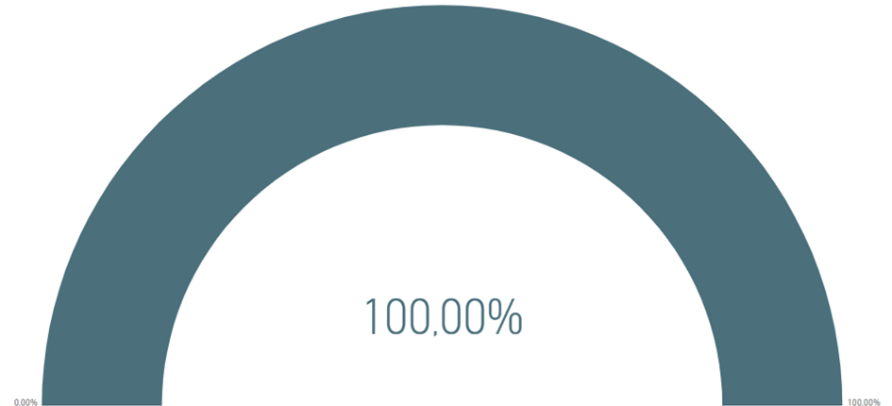 Gráfico 1. % no Prazo de respostaDentre os canais de atendimento os escolhidos foram a internet e e-mail.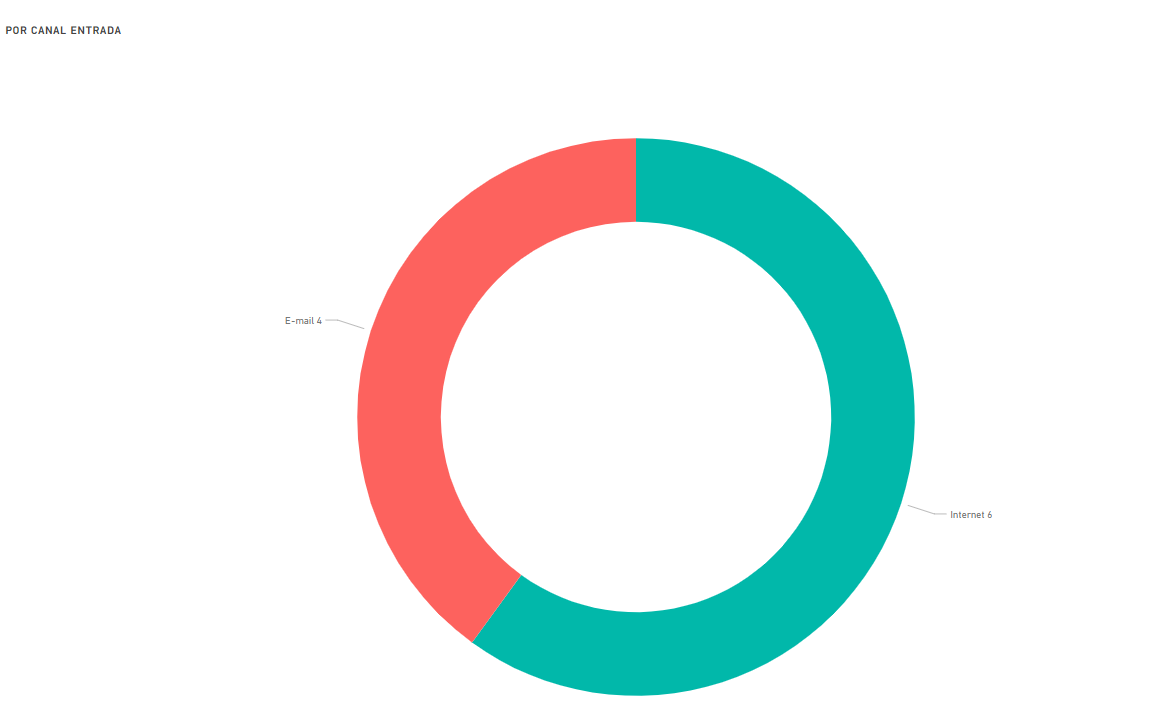 Gráfico 2. Por canal de entrada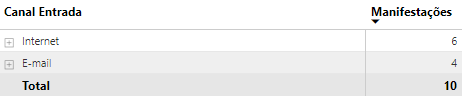 Gráfico 3. Tabela  Por canal de entradaO modo resposta teve como opção e-mail (02 ) e internet (09).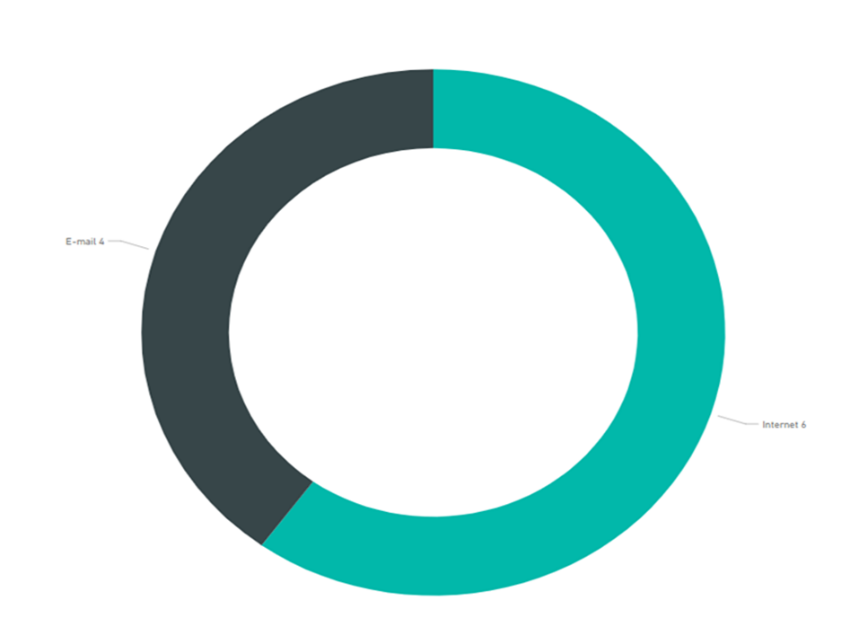 Gráfico 4. Por modo de respostaA SESA recebeu a maior quantidade de solicitações com 4 manifestações, a Sedu, com 2, a Seger também recebeu 2, o Detran e o IEMA, ambos receberam 1 manifestação.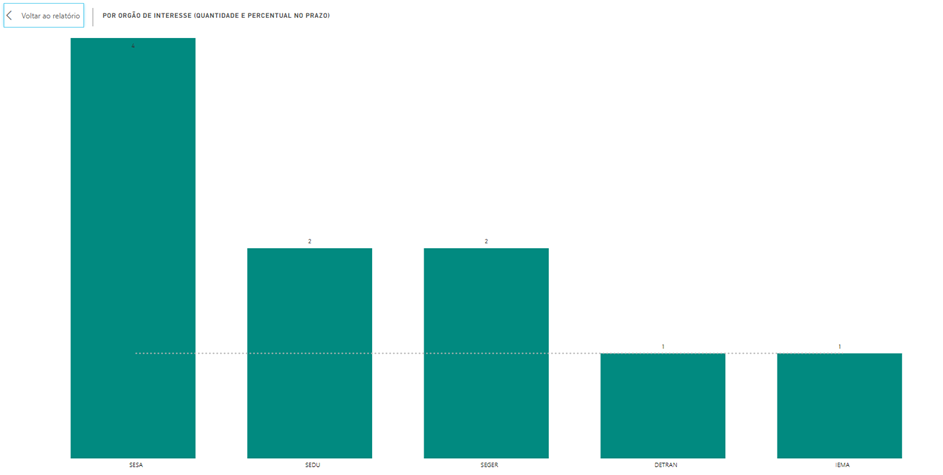 Gráfico 5. Por Órgão de interesse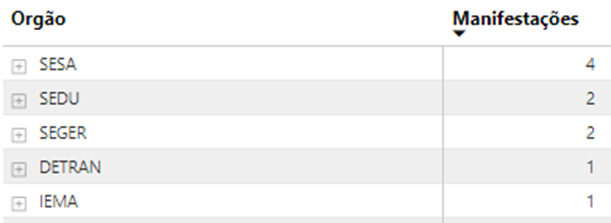 Gráfico 6. Tabela Por Órgão de interesseOito pedidos de informação chegaram da  Região Metropolitana da Grande Vitória (Serra, Cariacica, Vila Velha e Vitória) e dois “Todo Estado”.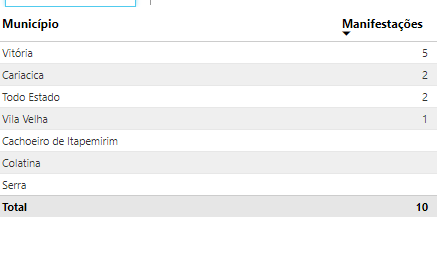 Gráfico 7. Tabela de MunicípiosA maioria dos pedidos de informação foram feitos pelo gênero masculino.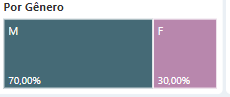 Gráfico 8. Tabela de GêneroO presente trabalho teve por objetivo consolidar os dados estatísticos relativos aos pedidos de informação sobre o Covid-19. Os dados analisados referem-se ao período de 1º a 31 de outubro de 2020.Foram analisados 10 pedidos de informação, registrados no Sistema de Ouvidoria do Poder Executivo do Estado do Espírito Santo, classificados com o assunto “Coronavírus (COVID-19)”.A maioria dos pedidos refere-se à solicitação de informação sobre os dados sobre a situação do COVID-19 no Estado do Espírito Santo. A atuação da Ouvidoria-Geral do Estado como coordenadora da Rede de Ouvidoria Estadual garantiu o tratamento adequado das solicitações, inclusive as ligadas ao tema coronavírus.Vitória, 15 de novembro de 2020.INTRODUÇÃONÚMERO: 007/2020ÓRGÃO/ENTIDADE: Poder Executivo do Estado do Espírito SantoOBJETIVO: Verificar o desempenho em relação aos pedidos de acesso à informação sobre COVID-19.PERÍODO DE ANÁLISE: 1º a  31 de outubro de 2020.ABRANGÊNCIA:           Documental          Visita TécnicaCONTEXTUALIZAÇÃOANÁLISE QUANTITATIVACONCLUSÃOAudicéia Lima AndradeAuditora do Estado – Ouvidora GeralMirian Porto do SacramentoSubsecretária de Estado da Transparência